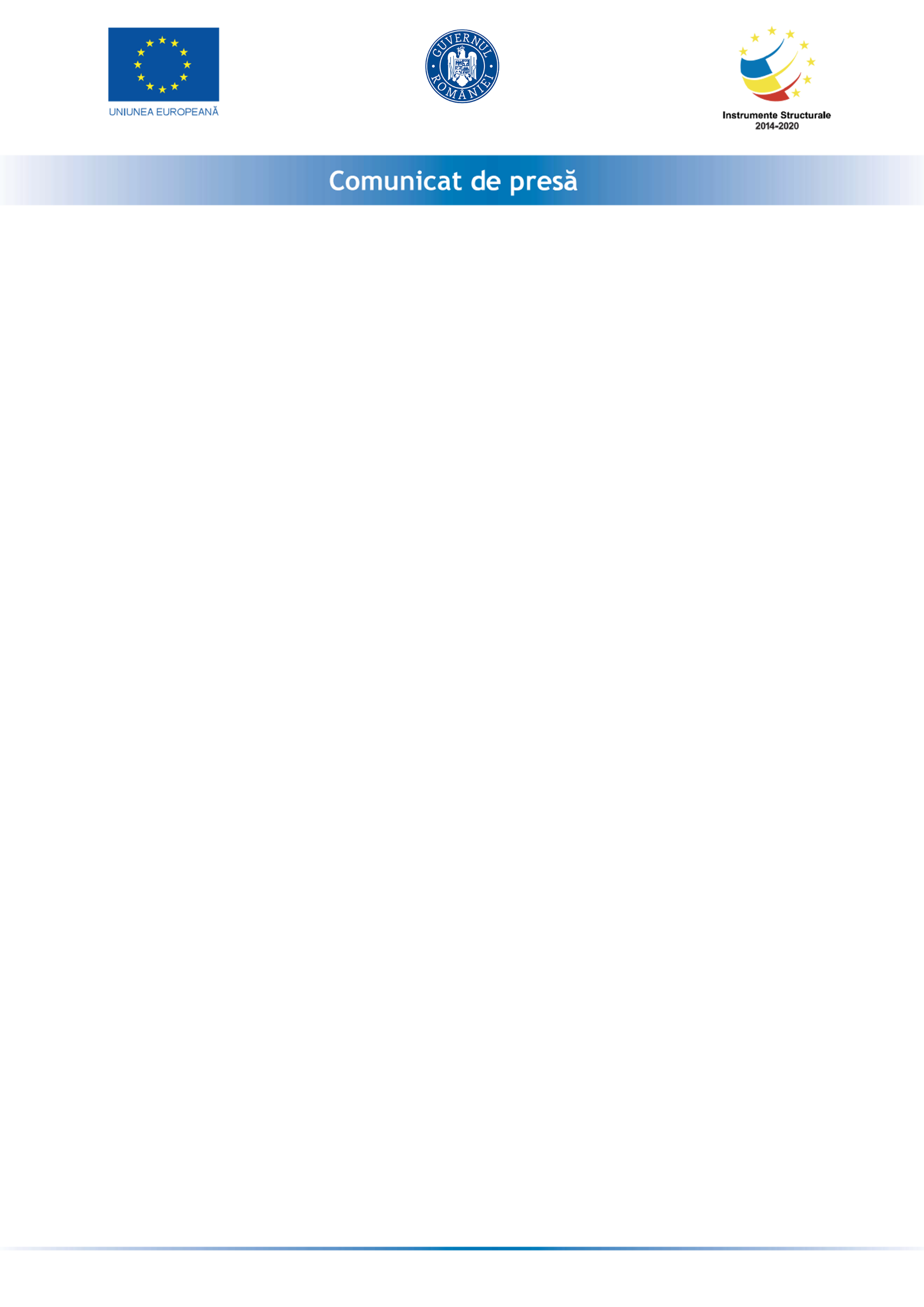 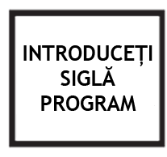 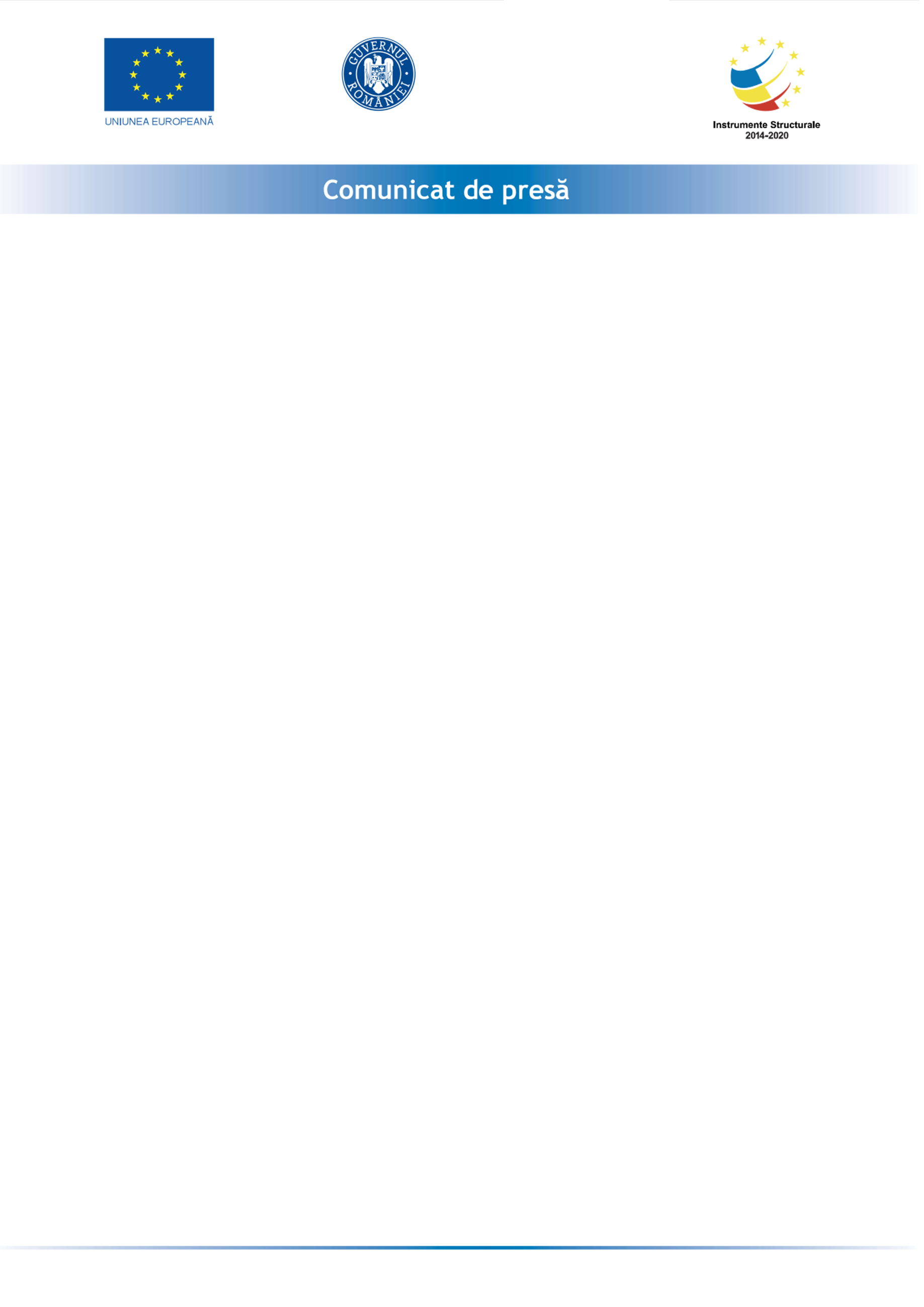 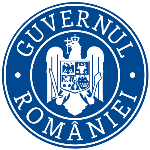 ROEN CONNECTION S.R.L.anunta finalizarea proiectului cu titlul ” Grant Capital de lucru” proiect  nr RUE 10406  înscris în cadrul Măsurii ”Granturi pentru capital de lucru”, instituită prin OUG nr 130/2020.Proiectul se derulează pe o perioada de maxim 12 luni, începând cu data semnării contractului de finanțare cu Ministerul Economiei, Energiei si Mediului de Afaceri/ AIMMAIPE , respectiv 02.08.2021.Obiectivul proiectului îl reprezintă sprijinirea financiara a activitatii societatii ROEN CONNECTION S.R.L., in contextul crizei provocate de COVID-19.Proiectul are printre principalele rezultate, următoarele: -menținerea activității pe o perioada de minim 6 luni,-menținerea numărului locurilor de munca față de data depunerii cererii, pe o perioadă de minimum 6 luni, la data acordării granturilorValoarea proiectului este de 135.202,9125 lei (valoarea totala) din care: 117.567,75 lei grant si 17.635,1625 lei cofinanțare.Proiect cofinanțat din Fondul  prin Programul Persoană de contact: ROEN CONNECTION S.R.L.Nume, prenume: TANASA IONELWebsite:Email: ioneltanasa83@gmail.comTelefon: 0748013841 Fax: